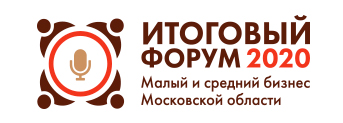 16 декабря состоится бесплатный предпринимательскийфорум “ПРОСТРАНСТВО ЛУЧШИХ” в онлайн-формате. “ПРОСТРАНСТВО ЛУЧШИХ” - это уникальная возможность прийти к успеху кратчайшим путём - стать участником, заявить свой проект и тогда вы сможете оказаться в центре внимания бизнес сообщества, и выиграть возможность встретиться и задать любые вопросы экспертом, а также получить новый виток развития любимого дела. заявите о себе перед известными предпринимателями России;участвуйте в конкурсе предпринимательских проектов и обсудите с экспертами свои идеи;заведите полезные связи и деловые знакомства;получите возможность выиграть ценные призы.Что вас ждет на Итоговом форуме:выступление перед министерством инвестиций, промышленности и науки Московской области;возможность презентовать свой бизнес-проект потенциальным инвесторам;советы по улучшению вашего проекта от успешных предпринимателей Подмосковья;возможность найти бизнес-партнера;полезные связи и деловые знакомства;шанс получить колоссальный опыт и самое главное победить!Спикеры и жюри форума:Алексей Блохин - серийный предприниматель, инвестор. Галерея Арбен, Мебельпарк, Family Room, Алгоритм и другие компании.Виктор Семенов - председатель Наблюдательного совета группы компаний “Белая Дача”и многие другие известные предприниматели.Мы проведём конкурс лучших предприятий региона и предпринимательских проектов по следующим номинациям:IT технологии;Стартап 2020;Развитие внутреннего туризма;Лучшее производственное предприятие;Лучшее сельхозпредприятие.Прием заявок на конкурс будет длится до 2 декабря 2020 года. С 3 по 12 декабря пройдет онлайн-голосование.Отбор лучших предпринимательских проектов проводится на онлайн платформе по результатам открытого голосования пользователей онлайн платформы и экспертного жюри.Присоединяйтесь к проекту, пройдя регистрацию на официальном сайте bizsession-mo.ru 